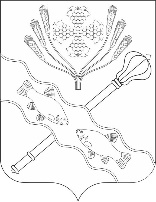 РОССИЙСКАЯ ФЕДЕРАЦИЯРОСТОВСКАЯ ОБЛАСТЬМУНИЦИПАЛЬНОЕ ОБРАЗОВАНИЕ«КОНСТАНТИНОВСКИЙ РАЙОН»АДМИНИСТРАЦИЯ КОНСТАНТИНОВСКОГО РАЙОНАПОСТАНОВЛЕНИЕО закреплении муниципальных бюджетныхобщеобразовательных организаций Константиновского района за конкретными территориями муниципального  образования «Константиновский район» на 2020-2021  учебный годВ соответствии с п. 6 ч. 1 статьи 9 Федерального закона от 29.12.2012 № 273-ФЗ «Об образовании в Российской Федерации», Приказа Министерства образования и науки Российской Федерации от 22.01.2014г. № 32 «Об утверждении Порядка  приема граждан на обучение по образовательным программам начального общего, основного общего и среднего общего образования», Администрация Константиновского района постановляет:       1. Закрепить муниципальные бюджетные общеобразовательные организации Константиновского района за конкретными территориями муниципального образования «Константиновский район» на 2020-2021 учебный год согласно приложению.      2. Настоящее постановление вступает в силу с момента его официального опубликования и подлежит размещению на официальном сайте Администрации Константиновского района, распространяет свое действие на правоотношения, возникшие с 01.01.2020 года.        3.  Контроль   за  исполнением    настоящего    постановления     возложить            на  заместителя     главы   Администрации   Константиновского района                          Д.В. Абрамова.        Глава Администрации    Константиновского района                                        		               В.Е. КалмыковПостановление вносит МУ «Отдел образования Администрации Константиновского района»Приложение  к постановлению Администрации  Константиновского района от 27.01.2020№ 78/45-ПМуниципальные  бюджетные общеобразовательные организации Константиновского района, закрепленные  за конкретными территориями муниципального образования «Константиновский район»на 2020-2021 учебный годот 27.01.2020г. Константиновскг. Константиновск№ 78/45-П№ п/пНаименование организацииАдресЗакрепленная территория1Муниципальное бюджетное общеобразовательное учреждение «Средняя общеобразовательная школа № 1» (МБОУ СОШ № 1)Ростовская область,г. Константиновск, улица 25 Октября, дом № 57 Город  Константиновск:1) улица Калинина;  2) улица Фрунзе; 3) улица Набережная: нечетная сторона 1-3четная сторона 2-36;4) улица 9 января:нечетная сторона1-73четная сторона 2-80;5) улица 25 Октября:нечетная сторона 1-95четная сторона 2-100;6) улица Коммунистическая:нечетная сторона 1-113четная сторона 2-128;7) улица Комарова:нечетная сторона 1-83четная сторона 2-120;8) улица Баумана:нечетная сторона 1-127четная сторона 2-112;9) улица Атаманская:нечетная сторона 1-99четная сторона 2-118;10) улица Платова:нечетная сторона 1-107четная сторона 2-108;11) улица Ермака нечетная сторона 1-71четная сторона 2-54;12) улица Буденногонечетная сторона 1-65 четная сторона 2-100;13) улица Степана Разина нечетная сторона 1-55четная сторона 2-40;14) улица им. 24 Гвардейской дивизии;15) улица Пушкинская;16) улица Карташова;17) улица Ленина;18) улица Красноармейская;19) улица Комсомольская;20) улица Радищева;21) улица Подтелкова;22) улица Овчарова;23) пос. КГУ -1: дом № 1-41;24) переулок Лесной;25) переулок Северный;26) переулок Суворова;27) переулок Строителей;28) переулок Крутикова;29) переулок Школьный;30) переулок Мирный;31) переулок Овражный;32) переулок  Восточный;33) переулок Степной;34) переулок Вербный;35) переулок Речной;36) переулок Корабельный;37) переулок Студенческий;38) переулок Энергетиков;39) улица Гагарина;40) переулок Мелиоративный.1.1. Филиал МБОУ СОШ № 1Камышинская начальная общеобразовательная школаРостовская область,Константиновский район, хутор Камышный улица Мира, дом № 31. Хутор Камышный Константиновского района2Муниципальное бюджетное общеобразовательное учреждение «Средняя общеобразовательная школа № 2»  (МБОУ СОШ № 2)Ростовская область,г. Константиновск, улица Рылеева, дом № 59Город  Константиновск:1) улица Топилина; 2) улица Маренова; 3) улица  1 Мая;4) улица Рылеева;5) улица Революционная;6) улица Пролетарская;7) улица Кривошлыкова;8) улица Заводская;9) улица Донская;10) улица Промышленная;11) улица Думенко;12) улица Набережная:нечетная сторона с 5четная сторона 38-158;13) улица 9 Января:нечетная сторона  75-193четная сторона 82-202;14) улица 25 Октября:нечетная сторона 97-227четная сторона  102-224;15) улица Коммунистическая: нечетная сторона 115-247четная сторона 130- 234;16) улица Комарова:нечетная сторона 85-201четная сторона 122-234;17) улица Баумана:нечетная сторона 129-235четная сторона 114-212;18) улица Атаманская:нечетная сторона 101-173четная сторона 120-190;19) улица Платова:нечетная сторона 109-125четная сторона 110-124;20) улица Ермака нечетная сторона 73-77четная сторона 56-64;21) улица  Буденного  нечетная сторона  67-77четная сторона 98-126;22) улица Шахтинская;23) улица  Линника;24) улица Молодежная;25) улица Дальняя;26) улица Новая;27) улица Мирная;28) улица Маренца; 29) улица Кошевого;30) улица Колхозная;31) улица Зеленая;32) улица Здоровцева;33) улица Вишневая;34) улица Виноградная;35) улица Тренева;36) улица Советская;37) переулок Сквозной;38) переулок Кооперативный;39) переулок Спортивный;40) переулок Тюленина;41) переулок Садовый;42) переулок Луговой;43) переулок Карьерный;44) переулок Забалочный;45) переулок Казачий;46) переулок Родниковый;47) переулок Дачный;48) переулок Совхозный;49) переулок Замкнутый;50) переулок Октябрьский;51) переулок Тихий;52) переулок Рабочий;53) переулок Западный;54) переулок Сиреневый;55) переулок Кольцевой;56) переулок Широкий;57) переулок Короткий;58) переулок Береговой;59) переулок Прохладный.2.1.Филиал МБОУ СОШ № 2 Крюковская основная общеобразовательная школа Ростовская область, Константиновский район, хутор Крюков, улица Школьная, дом № 6  1. Хутор Крюков Константиновского района;2. Хутор ТрофимовКонстантиновского района;3. Хутор Каменно-БродскийКонстантиновского района.3.Муниципальное бюджетное общеобразовательное учреждение «Гапкинская средняя общеобразовательная школа» (МБОУ «Гапкинская СОШ»)Ростовская область, Константиновский район, хутор Гапкин, улица Центральная, дом № 40  1. Хутор Гапкин Константиновского района;2. Хутор СавельевКонстантиновского района;3. Хутор Новая Жизнь Константиновского района;4. Хутор Лисичкин Константиновского района;5. Хутор Холмистый Константиновского района;6. Хутор Ермилов Константиновского района;7. Хутор КондаковКонстантиновского района.4.Муниципальное бюджетное общеобразовательное учреждение «Николаевская средняя общеобразовательная школа» (МБОУ «Николаевская СОШ»)Ростовская область, Константиновский район, станица Николаевская,улица Центральная, дом № 28  1.Станица НиколаевскаяКонстантиновского района;2. Старая СтаницаКонстантиновского района.4.1.Филиал МБОУ «Николаевская СОШ» Мариинская основная общеобразовательная школаРостовская область, Константиновский район, станица Мариинская,улица Степная, дом № 1  1.Станица МариинскаяКонстантиновского района;2. Хутор Правда Константиновского района;3. Хутор Горский Константиновского района.4.2.Филиал МБОУ «Николаевская СОШ» Белянская  основная общеобразовательная школаРостовская область, Константиновский район, хутор Белянский ,улица Центральная, дом № 12  1. Хутор Белянский Константиновского района4.3.Филиал МБОУ «Николаевская СОШ» Суворовская начальная общеобразовательная школаРостовская область, Константиновский район, хутор Суворов,улица Вишневая, дом № 3 1. Хутор Суворов Константиновского района.5.Муниципальное бюджетное общеобразовательное учреждение «Верхнепотаповская средняя общеобразовательная школа» (МБОУ «Верхнепотаповская СОШ»)Ростовская область, Константиновский район, хутор Верхнепотапов,улица Школьная, дом № 24  1. Хутор ВерхнепотаповКонстантиновского района;2. Хутор НижнекалиновКонстантиновского района;3. Хутор НижнепотаповКонстантиновского района.5.1. Филиал МБОУ «Верхнепотаповская СОШ» «Кременская начальная общеобразовательная школа»Ростовская область, Константиновский район, хутор Кременской,улица Московская, дом № 8 1. Хутор Кременской Константиновского района.5.2. Филиал МБОУ «Верхнепотаповская СОШ» «Базковская начальная общеобразовательная школа» Ростовская область, Константиновский район, хутор Базки,улица Пушкинская, дом № 3 1. Хутор Базки Константиновского района.5.3.Филиал МБОУ «Верхнепотаповская СОШ» «Почтовская начальная общеобразовательная школа» Ростовская область, Константиновский район, хутор Почтовый,улица Центральная, дом № 1 1.Хутор ПочтовыйКонстантиновского района.6.Муниципальное бюджетное общеобразовательное учреждение «Стычновская средняя общеобразовательная школа» (МБОУ «Стычновская СОШ»)Ростовская область, Константиновский район,поселок Стычновский,улица Лесная, дом № 2  1. Поселок Стычновский;Константиновского района;2. Хутор Вифлянцев Константиновского района;3. Поселок Старовязовский Константиновского района;4. Поселок ОтноженскийКонстантиновского района;5. Хутор Кухтачев Константиновского района;6. Поселок Новострепетный.7.Муниципальное бюджетное общеобразовательное учреждение                         «Богоявленская средняя общеобразовательная школа» (МБОУ «Богоявленская СОШ»)Ростовская область, Константиновский район,станица Богоявленская, улица Центральная, дом № 4  1. Станица Богоявленская Константиновского района;2. Хутор Кастырский Константиновского  района;3. Хутор Упраздно-Кагальницкий Константиновского района.8. Муниципальное бюджетное общеобразовательное учреждение                         «Михайловская основная общеобразовательная школа» (МБОУ «Михайловская ООШ»)Ростовская область, Константиновский район,хутор Михайловский,улица Берёзовая, дом № 22  1. Хутор Михайловский Константиновского района;2. Хутор КостиногорскийКонстантиновского района;3. Хутор СтарозолотовскийКонстантиновского района.8.1.Филиал МБОУ «Михайловская ООШ» Хрящевская начальная общеобразовательная школаРостовская область, Константиновский район,хутор Хрящевский,улица Бульварная, дом № 14 1. Хутор Хрящевский Константиновского района9. Муниципальное бюджетное общеобразовательное учреждение                         «Нижнежуравская  основная общеобразовательная школа» (МБОУ «Нижнежуравская ООШ»)Ростовская область, Константиновский район,хутор Нижнежуравский,улица Мира, дом № 16 1. Хутор Нижнежуравский  Константиновского района;2. Хутор Авилов Константиновского района.10.Муниципальное бюджетное общеобразовательное учреждение                         «Ведерниковская   основная общеобразовательная школа» (МБОУ «Ведерниковская  ООШ»)Ростовская область, Константиновский район,хутор Ведерников,улица Лесная, дом № 37  Хутор ВедерниковКонстантиновского района.